PROGRAMACIÓN CIENCIAS SOCIALESNIVEL: 6º DE PRIMARIACURSO 2018-19CEIPSO MIGUEL DE CERVANTES. ALCORCÓNINTRODUCCIÓNLa Programación Didáctica supone la adaptación del Currículo oficial de una materia para un nivel determinado a un centro y a unos alumnos concretos, dentro de un contexto determinado, teniendo en cuenta el Proyecto Educativo de dicho centro. Esta programación, por tanto, asume el Proyecto Educativo del CEIPSO Miguel de Cervantes y las Concreciones curriculares explicitadas en su PGA para el curso 2018-2019. Todo ello se concreta de acuerdo con el marco legal establecido:Real Decreto 126 /2014, de 28 de febrero, por el que se establece el currículo básico de la Educación PrimariaDecreto 89/2014, de 24 de julio, del Consejo de Gobierno, por el que se establece para la Comunidad de Madrid el currículo de la Educación PrimariaLa Programación General Anual del CEIPSO incluye un Plan de Mejora, denominado Cervantina, centrado fundamentalmente en el fomento de la actitud, responsabilidad y hábitos de trabajo de los alumnos y en los elementos transversales del currículo (la comprensión lectora, la expresión oral y escrita, la comunicación audiovisual, las tecnologías de la información y la comunicación, el emprendimiento y la educación cívica y constitucional). Esta ambiciosa propuesta se organiza en torno a las actividades de aprendizaje integradas vinculadas a estándares de aprendizaje evaluables básicos tal y como se ha detallado a lo largo de la misma.En la programación que se va a llevar a cabo durante este 6`curso en el área de Ciencias Sociales, se ha realizado un cambio en el orden de las unidades didácticas con el fin de adecuar las unidades trabajadas al proyecto de innovación que se está llevando a cabo en el centro de manera global. De esta manera, trabajaremos en el primer trimestre las unidades 1, 2 ,3 y 4 (que tratan sobre el impacto humano sobre el Medio ambiente, Los paisajes transformados de Europa y de España, el relieve de Europa y de España y Las aguas y climas de Europa y de España)  para relacionarlas con el primer tema del proyecto que va orientado a trabajar el medio ambiente y la huella ecológica; durante el segundo trimestre el gran tema global del centro es la igualdad de género por lo que lo trabajaremos intentando vincularlo con las unidades 5, 6 y 7 (que tratan de la huella del tiempo) y en el tercer trimestre trabajaremos todo tipo de desigualdades (sociales, raciales, culturales…) y trataremos de vincularlo con las unidades 7y 8 (que trabajan la vida en sociedad).OBJETIVOS GENERALES DE ETAPAA la hora de llevar a cabo la programación tendremos en cuenta los Objetivos generales que persigue la Etapa de Educación Primaria y que serán tenidos en cuentas en todas las áreas. Destacamos algunos como los siguientes:Conocer y apreciar los valores y las normas de convivencia, aprender a obrar de acuerdo con ellas, prepararse para el ejercicio activo de la ciudadanía y respetar los derechos humanos, así como el pluralismo propio de una sociedad democrática.Desarrollar hábitos de trabajo individual y de equipo, de esfuerzo y de responsabilidad en el estudio, así como actitudes de confianza en sí mismo, sentido crítico, iniciativa personal, curiosidad, interés y creatividad en el aprendizaje, y espíritu emprendedor.Conocer los aspectos fundamentales de las Ciencias de la Naturaleza, las Ciencias Sociales, la Geografía, la Historia y la Cultura.Iniciarse en la utilización, para el aprendizaje, de las Tecnologías de la Información y la Comunicación desarrollando un espíritu crítico ante los mensajes que reciben y elaboran.Utilizar diferentes representaciones y expresiones artísticas e iniciarse en la construcción de propuestas  audiovisuales.Valorar la higiene y la salud, aceptar el propio cuerpo y el de los otros, respetar las diferencias y utilizar la educación física y el deporte como medios para favorecer el desarrollo personal y social.Adquirir habilidades para la prevención y para la resolución pacífica de conflictos, que les permitan desenvolverse con autonomía en el ámbito familiar y doméstico, así como en los grupos sociales con los que se relacionan.Conocer y valorar los animales más próximos al ser humano y adoptar modos de comportamiento que favorezcan su cuidado.ELEMENTOS COMUNES A TODAS LAS UNIDADESPRINCIPIOS METODOLÓGICOSLa programación didáctica de esta área se rige por el enfoque constructivista y participa del modelo de enseñanza por competencias, que se concreta en los siguientes principios fundamentales:a)	Partir de la situación del alumnado: la programación surge como respuesta a una necesidad y no como una propuesta descontextualizada. Es la situación de desconexión del alumnado del CEIPSO respecto al centro y a su propia cultura la que nos lleva a idear una forma de trabajo que utiliza sus propios intereses y vías predilectas de aprendizaje (internet y los medios audiovisuales) para presentarle el currículo como un medio para mejorar su propia vida y la de sus semejantes. Nuestro alumnado pertenece a un entorno desfavorecido. Presentarles y mostrarles la cultura como una herramienta esencial para cambiar su entorno en primer lugar y el mundo, como prolongación de esta acción humanizadora, es una gran noticia que precisan y merecen. b)	Principio de actividad: frente al modelo de enseñanza tradicional que entiende que el papel del alumno es fundamentalmente pasivo (recibe información que se le presenta de forma ordenada y sistemática), este principio entiende que el aprendizaje más genuino se realiza a través de la acción, y dentro de estas, las actividades de aprendizajes integradas (tareas competenciales), son las actividades predominantes. Cada una de las actividades que se ofrecen en este proyecto de centro se rigen por este principio.c)	Principio de andamiaje: este principio se refiere al nivel progresivo de autonomía que debe ir adquiriendo el alumnado conforme adquiere más competencias. En este sentido formulamos unas propuestas mucho más estructuradas y dirigidas en los niveles inferiores y más abiertas y con menor apoyo del profesorado en los niveles mayores. De esta forma, en la medida que el alumnado se hace más autónomo, el profesorado reduce su protagonismo.d)	Aprendizaje significativo: El uso de una narrativa próxima a los intereses del alumnado, teniendo como protagonista una alumna de su centro que se pierde en el espacio-tiempo, así como los diferentes personajes que aparecen en dicha narrativa, problemáticas que van surgiendo, etc define un contexto óptimo para aprender significativamente, relacionando las experiencias vividas en diversos contextos históricos y geográficos con sus propios conocimientos y experiencias.e)	 Cooperación: La mayoría de las tareas propuestas con plazos determinados exigen para su éxito el trabajo en equipo. El trabajo entre iguales, mediado por las oportunas pistas y ayuda del docente, propician un aprendizaje que exigen del diálogo, la organización y el acuerdo como medios necesarios para llevar a cabo las diferentes tareas. Existen diversos niveles de cooperación: en parejas, pequeños grupos, grupo aula e incluso se plantean grandes retos a nivel de centro.f)	Globalización e interdisciplinariedad: la enseñanza por competencias obliga a un aprendizaje vinculado a contextos. Aun cuando las tareas propuestas se realizan en el marco de diferentes materias, todas tienen un carácter transversal que obliga al alumnado a hacer uso de conocimientos y destrezas adquiridas en áreas y materias diversas. Este carácter transversal promueve el desarrollo integral de todas las capacidades del alumnado, facilita el aprendizaje competencial y les motiva de forma extraordinaria, en contraposición al modelo repetitivo y descontextualizado de la enseñanza tradicional. g)	El “factor sorpresa” como elemento motivador: frente a lo absolutamente predecible y regular, propio de sistemas de enseñanza desfasados, la propuesta que presentamos se caracteriza por el uso estratégico y sistemático del factor sorpresa. Con ello se ha pretendido llamar la atención del alumnado y hacerle partícipe del entusiasmo y creatividad con la que abordábamos esta propuesta. Nos hacemos así eco de una dimensión esencial de la propia realidad: su impredecibilidad. El secuestro por sorpresa de una alumna, el terremoto que padece el centro emulando el de Lisboa, la epidemia de mariposas negras, el gran reto de la maratón de 240 km, etcétera, son una muestra variada de esa realidad desconcertante que, lejos de aburrir, cautiva a nuestro alumnado haciendo de su proceso de aprendizaje una aventura.Con respecto a las estrategias que utilizamos en este tipo de aprendizaje, podemos destacar algunas como:Narrativa común y dramatización El elemento clave articulador de esta metodología es justamente la narrativa. Tratamos de recuperar así la dimensión dramática que ya contiene la realidad y que la enseñanza de carácter academicista se ha encargado de desmontar. El fin último no será tanto entretener como dotar de sentido al propio proceso de enseñanza-aprendizaje: prepararnos para ser protagonistas de un mundo que precisa agentes humanizadores y no meros espectadores de su progresiva decadencia. La narrativa sitúa al ciudadano, y por ende, al alumnado, en responsables de su propio mundo y devuelve a la educación y a la cultura su carácter emancipador y su poder de transformación de la realidad, en relación con los objetivos de desarrollo sostenible. b) Gamificación individual y grupalEsta estrategia de gamificación nos permite mantener la motivación y atención del alumnado en la consecución de objetivos intermedios y facilitar la tensión necesaria que exige todo proceso de enseñanza aprendizaje en fases en la que los logros no resultan tan atractivos.La metodología que llevamos a cabo en el aula es activa y participativa en la que el alumno es protagonista principal de su proceso de aprendizaje, teniendo en cuenta sus intereses, necesidades, y adecuándonos en todo momento a sus demandas y motivaciones. Partiremos de los conocimientos previos que poseen los alumnos y les proporcionaremos las experiencias necesarias para acercarles de la manera más motivadora posible a los contenidos programados.El proceso de enseñanza-aprendizaje de las Ciencias Sociales debe basarse en actividades participativas que requieran la reflexión e interacción, de manera individual o colectiva. Uso de las TIC para búsqueda de información, saber aprender y comunicarse. La utilización y manejo de las mismas debe propiciar que sea una persona autónoma, eficaz, responsable, crítica y que reflexione al seleccionar, tratar y utilizar la información y las fuentes de las que procede. Su utilización estará guiada y motivada por el maestro y le servirá para conocer, comparar, investigar, valorar, identificar, presentar y compartir información, elaborar y aprender de forma individual y/o en grupo, aspectos naturales, sociales, culturales e históricos tanto próximos como lejanos, usando la terminología adecuadaSe utilizará el trabajo en equipo y cooperativo para favorecer el intercambio de información, la vivencia de puntos de vista diferentes y la aceptación de las opiniones y formas de pensar de sus compañeros. Propiciando un ambiente de trabajo, en el que se trabajen las actitudes de aceptación, de ayuda mutua, cooperación y tolerancia. El alumnado debe asumir sus propias responsabilidades personales y las del equipo.Se procurarán utilizar estrategias didácticas de indagación y proyectos de investigación con el fin de enfrentar a los alumnos y a las alumnas a situaciones abiertas y a la resolución de problemas en las que debe poner en práctica y utilizar los conceptos, procedimientos y actitudes. Se realizarán Investigaciones sencillas, dramatizaciones, debates, visitas y excursiones de trabajo, estudio de casos…EVALUACIÓNCRITERIOS DE CALIFICACIÓN. INSTRUMENTOS DE EVALUACIÓNLos procedimientos mediante los que se va a obtener la información serán los siguientes:Se valorará la participación en las clases, tanto a la hora de realizar preguntas y observacionesLa Asistencia diaria y participación apropiada en el aula.El aporte del material escolar y su uso adecuado. Intervenciones en clase (respuestas a cuestiones planteadas, pregunta dudas, salidas a la pizarra para resolver algún ejercicio...) Realización de tareas propuestas.Pruebas escritas de forma periódica donde también se tendrá en cuenta el orden y limpieza de las pruebas realizadas.Se realizarán preguntas orales a lo largo del desarrollo de las clases que serán plasmadas en notas y observaciones.Se encomendarán trabajos de investigación que se podrán realizar individualmente o en equipo.Se dará importancia al trabajo personal, sobre todo en lo referente al trabajo voluntario para la realización de ejercicios propuestos.Todo ello se evaluará mediante la observación diaria, el uso de rúbricas de evaluación, indicadores de logro y cuestionarios. En ocasiones estos procedimientos serán llevados a cabo entre iguales, es decir, será el propio alumnado el que califique a otros miembros de la clase. Otras veces, haremos autoevaluación y el alumno o alumna se calificará a sí mismo o a sí misma.Se entregará al alumnado una rúbrica de evaluación sobre la actividad semanal de escritura y otra sobre el cuaderno de clase. Los aspectos a evaluar y la nota de cada uno de esos aspectosAdemás, se tendrá en cuenta toda aquella circunstancia que a juicio del profesor se pueda o deba considerar en el proceso de evaluación y que se origine de la observación diaria del alumno en clase., a su vez nos permitirá sacar conclusiones sobre la evolución del proceso enseñanza-aprendizaje individualizada de cada alumno.Teniendo en cuenta la importancia de estos instrumentos de evaluación y su relación con los estándares de aprendizaje, se ha incluido una columna en las tablas en las que se puede observar su relación, además de la relación que existe también con los contenidos y criterios de evaluación. En cada unidad didáctica precisamos los estándares, los instrumentos y criterios de calificación que corresponden (Véanse los cuadros del apartado anterior de esta programación)Los criterios de Calificación se ajustan a los criterios básicos de calificación acordados en Claustro para cada nivel en el documento de Concreciones del Currículo de la PGA 2018-2019. Se sintetizan en los siguientes aspectos evaluados:	- La madurez y la responsabilidad se valora en un 30%. Se realizarán tres rúbricas relacionadas con la puntualidad, asistencia, disciplina y trabajo diario.	- El dominio de los contenidos teóricos y procedimentales a través de cuestionarios se valorará en un 30%.	- La aplicación de los contenidos a través de actividades de aprendizaje integradas se valorará en un 40%. Este porcentaje se repartirá en tres rúbricas de lectura, cuaderno y actividad de escritura semanal.     PROCEDIMIENTOS E INSTRUMENTOS DE EVALUACIÓN. Para llevar a cabo la programación, utilizamos procedimientos e instrumentos variados de evaluación, tal y como se indica a modo de ejemplo en la tabla adjunta:MEDIDAS DE APOYO Y/O REFUERZO EDUCATIVO El uso de una metodología inclusiva como luego explicaremos dentro del apartado de atención a la diversidad nos permite adaptar el proceso de enseñanza a los alumnos y facilitar un seguimiento individualizado con medidas como: información periódica a familias y alumnos de su rendimiento y actitud y trabajo, diseño de actividades variadas que permitan diferentes niveles de logro y el uso de diversas inteligencias.EVALUACIÓN DE LA PRÁCTICA DOCENTESeguimos el modelo de evaluación CIPP[1]: evaluación del Contexto (C), evaluación del diseño (I: Input), evaluación del Proceso (P) y evaluación del Producto (P)Evaluación del contexto: (C)	Incluye una valoración ajustada de las necesidades de los alumnos: actitud, estilo de aprendizaje, nivel de competencia curricular, fortalezas y debilidades de su entorno.	Se concreta en una selección de objetivos adaptados a las necesidades de los alumnos y acordes al currículo oficial. En esta evaluación valoramos si los objetivos seleccionados responden a las necesidades de los alumnos. En definitiva si hemos realizado una buena evaluación inicial.Evaluación de la programación: (INPUT)	Se refiere a su diseño. Si con la misma hemos ajustado los contenidos, criterios de evaluación y niveles de logro de los estándares de aprendizaje evaluables a sus niveles de partida. Valoramos igualmente si la metodología seleccionada es la adecuada y si los medios previstos son viables. En esta fase lo que se valora fundamentalmente es la coherencia de la programación: si los recursos y la metodología son las adecuadas para la enseñanza de estos alumnos y si se ajusta a los plazos establecidos.Evaluación del desarrollo: (P)	Modo concreto en que se desarrollan las sesiones de clase. Clima de convivencia y de trabajo en el aula. Adecuada gestión del aula por parte del profesorado. Medidas que se aplican al respecto y valoración de la eficacia de las mismas. Se valora igualmente si se producen interferencias ajenas al proceso de enseñanza- clima de convivencia, colaboración de familias, …Valoramos las posibles interferencias al proceso de enseñanza aprendizaje, referidas a la organización y gestión del centro, a los recursos necesarios para ellos y al clima general de centro.Evaluación de logros: (P)	Consiste en valorar los logros de los alumnos. Interesa realizar una valoración respecto a la  evaluación inicial. Debe ser una evaluación integral referida a actitudes , hábitos y nivel curricular. Las evaluaciones externas nos sirven de referente e indicador, pero la verdadera evaluación se realiza con respecto a la evaluación inicial. Se valora en general si la programación consigue resultados eficaces y eficientes. Integra los procesos anteriores. Se concreta en un análisis de resultados y una determinación de propuestas de mejora.Procedimientos de evaluación:Análisis cuantitativo y cualitativo de resultados.Sesiones de intercambio de información con alumnos, compañeros de departamento y sesión de junta de evaluación.Cuestionarios sobre el nivel de satisfacción de los docentes y las familias referidos a aspectos concretos del proceso de enseñanza aprendizaje.Cuestionarios escritos a alumnos al finalizar el trimestre sobre metodología y evaluación.ATENCIÓN A LA DIVERSIDADLa programación didáctica de aulaEn primer lugar, hemos de indicar que una programación didáctica de aula, tercer nivel de concreción curricular, es ya, en sí misma, una medida fundamental de atención a la diversidad. Supone adaptar el currículo oficial (primer nivel de concreción) a un grupo de alumnos teniendo en cuenta un proyecto educativo determinado para un centro (segundo nivel de concreción). Con todo, la atención a la diversidad nos exige contemplar además la heterogeneidad que se produce a su vez dentro del aulaMedidas ordinarias de atención a la diversidad	El marco en el que se lleva a cabo la atención a la diversidad en el aula y en una materia concreta viene dado por el Plan de Atención a la Diversidad del centro (Integrado en su Programación General Anual), en el que se concretan medidas organizativas y curriculares para la misma. 	Entre las medidas ordinarias a adoptar en este nivel , 6º de Primaria con los alumnos y alumnas hemos de destacar:	* Evaluación inicial al comienzo de curso para determinar la competencia curricular del grupo y de cada alumno y alumna en relación a esta materia. Esta evaluación inicial, completada con la información del tutor/a del grupo nos permite apreciar las dificultades y competencias de este alumnado y las diferencias entre cada una de las personas del grupo, así como sus expectativas y situación sociofamiliar tal y como indicamos de modo general en el contexto de esta Programación.	* Actividades de evaluación inicial: dentro de cada unidad y atendiendo a los diferentes bloques de contenidos, en las primeras sesiones incluimos una valoración general de los conocimientos previos del alumnado respecto a los contenidos objeto de enseñanza en el bloque. Dicha evaluación suele coincidir con las actividades de motivación e iniciales. 	* Apuesta por una metodología inclusiva, es decir, optar por un modo de trabajo en el aula que nos permita atender de forma óptima las diferencias contempladas en este grupo concreto. En este sentido hemos elaborado un modelo de unidad didáctica, que explicitamos en el apartado de metodología, que se caracteriza por:	- Activa: predomina la indagación sobre las técnicas expositivas, conscientes de la limitada capacidad de atención del alumnado.	- Variedad y dinamismo: oferta variada de actividades utilizando diferentes recursos (impreso, audiovisual, informático…) y técnicas con finalidades diferentes (actividades de inicio, exposición, desarrollo, aplicación y de síntesis), atendiendo a la curva de fatiga del alumno y la alumna.	- Regularidad: se mantiene la misma estructura en la mayoría de las sesiones, garantizando un entorno estructurado que facilite la generación de hábitos en el alumnado.	- Retroalimentación periódica: evaluaciones continuas que nos permiten advertir al grupo de sus logros y errores, tratando de abordar su escasa capacidad para abordar metas a largo plazo. Ello nos permite igualmente el poder aportar información puntual a las familias y lograr su implicación y colaboración a través de los tutores y las tutoras. Dichas valoraciones se realizan sobre cuaderno, registros basados en observaciones del aula, varios controles al trimestre y realización y evaluación de tareas competenciales. Detallamos más este aspecto al referiros a la evaluación.	* Diseño de unidades didácticas con actividades diferenciadas por nivel de dificultad: distinguimos actividades obligatorias (nivel básico: se ajusta a la media de la clase), opcionales (de profundización- alumnado de buen rendimiento y de altas capacidades si lo hubiere-) y actividades de refuerzo (diseñadas como de repaso para todo el grupo, pero básicas para el alumnado con adaptación curricular significativa). Las actividades básicas las deben realizar todo el grupo.  Las actividades de refuerzo son igualmente para todo el grupo, aun cuando se han diseñado pensando expresamente en alumnado con dificultades y con necesidades educativas especiales. Las actividades de profundización son opcionales para todo el grupo, aún cuando se han diseñado pensando en alumnado aventajado que superan con facilidad los mínimos del currículo. Estas actividades conforman los tres niveles de atención a la diversidad que adoptamos para este grupo específico (cuatro niveles si incluimos a algún alumno con adaptaciones curriculares significativas). 	* Uso de material complementario para alumno con dificultades: consulta de libros de texto de cursos anteriores, material de refuerzo,	* Seguimiento individualizado: el enfoque metodológico que asumimos se inspira en el principio de atención a la diversidad, tratando de combinar la necesaria enseñanza común que requiere la ESO con la atención específica del alumnado según sus necesidades. Ello se plasma en la combinación de estrategias de enseñanza para todo el grupo (exposiciones al grupo clase y actividades comunes) y estrategias diferenciadas, como son la atención individualizada a través de la supervisión del trabajo individual en el aula, las actividades de diverso nivel de dificultad (Bancos de actividades graduadas) y el material complementario citado. Además, la utilización que hacemos de las actividades de grupo o por parejas referidas en el apartado de recursos metodológicos permiten igualmente la atención a la diversidad a la par que desarrollan la colaboración y solidaridad entre los alumnos. Medidas específicas de apoyo educativo:Nos referimos a las medidas necesarias para atender a alumnos con necesidades específicas de apoyo educativo. En esta materia se concretan en Adaptaciones curriculares individuales que se refieren en cada caso determinando los estándares, criterios de evaluación y en su caso contenidos que requieran de adaptación pertinente. En el Anexo adjuntamos un modelo de las Adaptaciones para los alumnos que las requieren en este nivel.ACTIVIDADES COMPLEMENTARIASPara las actividades complementarias y extraescolares es imprescindible contar con el entorno y la situación sociocultural de las familias del alumnado. Es por ello que, a la hora de planificar actividades, un punto importante será que estas sean gratuitas o que se desarrollen en el propio centro educativo. Posibles actividades complementarias a considerar :Visitas a museosParque de la Presilla .Recorridos medioambientales y culturales.Charlas en el centroProyección de películasActividades ofertadas por el ayuntamiento de AlcorcónTRATAMIENTO DE ELEMENTOS TRANSVERSALESEn la educación primaria, la comprensión lectora, la expresión oral y escrita, la comunicación audiovisual, las tecnologías de la información y la comunicación, el emprendimiento y la educación cívica y constitucional han de trabajarse en todas las áreas.El Plan de Mejora del centro Cervantina, que incide especialmente en la adopción de una metodología común en todas las etapas hace de estos elementos transversales su referente fundamental. El trabajo de estas transversales se concreta especialmente en un paquete de Actividades de aprendizaje integradas y en una serie de descriptores.Actividades de aprendizaje integradasLas diferentes unidades didácticas se desarrollan conforme a los tres grandes proyectos de centro referidos en el Plan de Mejora del centro y  que de forma transversal se incluyen en los respectivos bloques de contenidos siguiendo paralelamente la secuencia Sensibilización, Interpretación, Actuación. Las diferentes actividades de aprendizaje integradas se referirán a tareas vinculadas a las diferentes fases de dichos proyectos siguiendo un cuadro similar al que se adjunta a modo de ejemplo:Descriptores de los elementos transversales.En estas actividades se trabajan diversas competencias y contenidos de forma transversal que se concretan en los siguientes descriptores:CIENCIAS SOCIALES 6º DE PRIMARIA UNIDAD 1. “ El impacto humano en el medio ambiente ”Temporalización (aprox.): Segunda quincena de septiembre y  Primera quincena de OCTUBRE de  2018CIENCIAS SOCIALES 6º DE PRIMARIA UNIDAD 1. “ El impacto humano en el medio ambiente ”Temporalización (aprox.): Segunda quincena de septiembre y  Primera quincena de OCTUBRE de  2018CIENCIAS SOCIALES 6º DE PRIMARIA UNIDAD 1. “ El impacto humano en el medio ambiente ”Temporalización (aprox.): Segunda quincena de septiembre y  Primera quincena de OCTUBRE de  2018CIENCIAS SOCIALES 6º DE PRIMARIA UNIDAD 1. “ El impacto humano en el medio ambiente ”Temporalización (aprox.): Segunda quincena de septiembre y  Primera quincena de OCTUBRE de  2018CIENCIAS SOCIALES 6º DE PRIMARIA UNIDAD 1. “ El impacto humano en el medio ambiente ”Temporalización (aprox.): Segunda quincena de septiembre y  Primera quincena de OCTUBRE de  2018Objetivos de la unidad Objetivos de la unidad En esta unidad los alumnos conocerán las relaciones que se establecen entre el medio ambiente y las personas. Identificarán los problemas del medio ambiente, sus orígenes, causas y consecuencias. Asimismo conocerán el significado de calentamiento global y de desarrollo sostenible. Los alumnos descubrirán qué se puede hacer para proteger el medio ambiente y cómo se pueden construir ciudades respetando el medio. Conocerán cómo la forma de vida de las personas influye sobre los paisajes. Como tarea final extraerán información de una noticia para a partir de ella diseñar un folleto.En esta unidad los alumnos conocerán las relaciones que se establecen entre el medio ambiente y las personas. Identificarán los problemas del medio ambiente, sus orígenes, causas y consecuencias. Asimismo conocerán el significado de calentamiento global y de desarrollo sostenible. Los alumnos descubrirán qué se puede hacer para proteger el medio ambiente y cómo se pueden construir ciudades respetando el medio. Conocerán cómo la forma de vida de las personas influye sobre los paisajes. Como tarea final extraerán información de una noticia para a partir de ella diseñar un folleto.En esta unidad los alumnos conocerán las relaciones que se establecen entre el medio ambiente y las personas. Identificarán los problemas del medio ambiente, sus orígenes, causas y consecuencias. Asimismo conocerán el significado de calentamiento global y de desarrollo sostenible. Los alumnos descubrirán qué se puede hacer para proteger el medio ambiente y cómo se pueden construir ciudades respetando el medio. Conocerán cómo la forma de vida de las personas influye sobre los paisajes. Como tarea final extraerán información de una noticia para a partir de ella diseñar un folleto.CONTENIDOS DE LA UNIDADCONTENIDOS DE LA UNIDADCONTENIDOS DE LA UNIDADCRITERIOS DE EVALUACIÓNESTÁNDARES , INSTRUMENTOS Y CRITERIOS DE CALIFICACIÓNCLCMCTCDAACSCIECECBúsqueda, selección y organización de información a partir de textos e imágenes sencillos para completar sus actividades y responder a preguntas.Comunicación oral y escrita de información recabada de textos e imágenes simples para demostrar su comprensión.Búsqueda en Internet u otros soportes de información relacionada con el contenido de la unidad.Manifestación de cierta autonomía en la ejecución de acciones y tareas sencillas.Utilización en sus exposiciones y trabajos de clase del vocabulario adquirido en la unidad.Realización de pequeños proyectos de investigación, reflexión y obtención de datos sobre los contenidos de la unidad.Búsqueda, selección y organización de información a partir de textos e imágenes sencillos para completar sus actividades y responder a preguntas.Comunicación oral y escrita de información recabada de textos e imágenes simples para demostrar su comprensión.Búsqueda en Internet u otros soportes de información relacionada con el contenido de la unidad.Manifestación de cierta autonomía en la ejecución de acciones y tareas sencillas.Utilización en sus exposiciones y trabajos de clase del vocabulario adquirido en la unidad.Realización de pequeños proyectos de investigación, reflexión y obtención de datos sobre los contenidos de la unidad.Obtener información concreta y relevante sobre hechos o fenómenos previamente delimitados, utilizando diferentes fuentes (directas e indirectas).Utilizar las tecnologías de la información y la comunicación para obtener información aprender y expresar contenidos sobre Ciencias Sociales.Desarrollar la responsabilidad, la capacidad de esfuerzo y la constancia en el estudio.Realizar trabajos y presentaciones a nivel individual y grupal que supongan la búsqueda, selección y organización de textos de carácter social, geográfico o histórico, mostrando habilidad para trabajar tanto individualmente como de manera colaborativa dentro de un equipo.Desarrollar la creatividad y el espíritu emprendedor, aumentando las capacidades para aprovechar la información, las ideas y presentar conclusiones innovadoras.Desarrollar actitudes de cooperación y trabajo en equipo, así como el hábito de asumir nuevos roles en una sociedad en continuo cambio.Busca, selecciona y organiza información concreta y relevante, la analiza, obtiene conclusiones, reflexiona acerca del proceso seguido y lo comunica oralmente y/o por escrito.(exposición oral) (5%)Utiliza la tecnologías de la información y la comunicación (Internet, blogs, redes sociales…) para elaborar trabajos con la terminología adecuada a los temas tratados.Analiza informaciones relacionadas con el área y maneja imágenes, tablas, gráficos, esquemas, resúmenes y las tecnologías de la información y la comunicación.Presenta los trabajos de manera ordenada, clara y limpia, en soporte papel y digital. (lista de control) (10%)Utiliza con rigor y precisión el vocabulario adquirido para elaborar trabajos con la terminología adecuada a los temas tratados.Expone oralmente, de forma clara y ordenada, contenidos relacionados con el área, que manifiesten la comprensión de textos orales y/o escritos.Realiza trabajos y presentaciones a nivel individual y grupal que suponen la búsqueda, selección y organización de textos de carácter geográfico, social e histórico. ( trabajo) (20%)Desarrolla actitudes de cooperación y de trabajo en equipo, valora las ideas ajenas y reacciona con intuición, apertura y flexibilidad ante ellas.CLCMCTCDAACSCIECECEl medio ambiente y las personas.Los problemas del medio ambiente.El calentamiento global.La protección del medio ambiente.Identificación del impacto humano sobre el medio ambiente.Reconocimiento de la importancia del crecimiento sostenible.Identificación de los problemas del medio ambiente y sus características (deforestación, sobreexplotación de recursos, contaminación).Identificación de las consecuencias del cambio climático.Reconocimiento de la importancia y necesidad de proteger los espacios naturales a través de las leyes y de la creación de espacios protegidos (parques naturales.El medio ambiente y las personas.Los problemas del medio ambiente.El calentamiento global.La protección del medio ambiente.Identificación del impacto humano sobre el medio ambiente.Reconocimiento de la importancia del crecimiento sostenible.Identificación de los problemas del medio ambiente y sus características (deforestación, sobreexplotación de recursos, contaminación).Identificación de las consecuencias del cambio climático.Reconocimiento de la importancia y necesidad de proteger los espacios naturales a través de las leyes y de la creación de espacios protegidos (parques naturales.Explicar la influencia del comportamiento humano en el medio natural, identificando el uso sostenible de los recursos naturales proponiendo una serie de medidas necesarias para el desarrollo sostenible de la humanidad, especificando sus efectos positivos.Explicar las consecuencias que tienen nuestras acciones sobre el clima y el cambio climático.Explica el uso sostenible de los recursos naturales proponiendo y adoptando una serie de medidas y actuaciones que conducen a la mejora de las condiciones ambientales de nuestro planeta.Explica las causas y consecuencias del cambio climático y las actuaciones responsables para frenarlo.(estos 2 estándares se evalúan mediante prueba escrita) (30%)CIENCIAS SOCIALES 6º DE PRIMARIA UNIDAD 2 “ Los paisajes transformados de Europa y España”Temporalización (aprox.): Segunda quincena de OCTUBRE- Primera quincena de NOVIEMBRE de 2018.CIENCIAS SOCIALES 6º DE PRIMARIA UNIDAD 2 “ Los paisajes transformados de Europa y España”Temporalización (aprox.): Segunda quincena de OCTUBRE- Primera quincena de NOVIEMBRE de 2018.CIENCIAS SOCIALES 6º DE PRIMARIA UNIDAD 2 “ Los paisajes transformados de Europa y España”Temporalización (aprox.): Segunda quincena de OCTUBRE- Primera quincena de NOVIEMBRE de 2018.CIENCIAS SOCIALES 6º DE PRIMARIA UNIDAD 2 “ Los paisajes transformados de Europa y España”Temporalización (aprox.): Segunda quincena de OCTUBRE- Primera quincena de NOVIEMBRE de 2018.CIENCIAS SOCIALES 6º DE PRIMARIA UNIDAD 2 “ Los paisajes transformados de Europa y España”Temporalización (aprox.): Segunda quincena de OCTUBRE- Primera quincena de NOVIEMBRE de 2018.Objetivos de la unidadObjetivos de la unidadEn esta unidad los alumnos conocerán los paisajes de Europa y España y cómo estos se han transformado. Analizarán cómo las personas transformamos los paisajes y las diversas razones por las que lo hacemos. Asimismo, verán que en cada tipo de paisaje existe diferentes tipos de poblamiento y distintas actividades económicas asociadas a ellos. Como tarea final analizarán la evolución de un paisaje determinadoEn esta unidad los alumnos conocerán los paisajes de Europa y España y cómo estos se han transformado. Analizarán cómo las personas transformamos los paisajes y las diversas razones por las que lo hacemos. Asimismo, verán que en cada tipo de paisaje existe diferentes tipos de poblamiento y distintas actividades económicas asociadas a ellos. Como tarea final analizarán la evolución de un paisaje determinadoEn esta unidad los alumnos conocerán los paisajes de Europa y España y cómo estos se han transformado. Analizarán cómo las personas transformamos los paisajes y las diversas razones por las que lo hacemos. Asimismo, verán que en cada tipo de paisaje existe diferentes tipos de poblamiento y distintas actividades económicas asociadas a ellos. Como tarea final analizarán la evolución de un paisaje determinadoCONTENIDOS DE LA UNIDADCONTENIDOS DE LA UNIDADCONTENIDOS DE LA UNIDADCRITERIOS DE EVALUACIÓNESTÁNDARES , INSTRUMENTOS Y CRITERIOS DE CALIFICACIÓNB.1CLCMCTCDAACSCIECECBúsqueda, selección y organización de información a partir de textos e imágenes sencillos para completar sus actividades y responder a preguntas.Comunicación oral y escrita de información recabada de textos e imágenes simples para demostrar su comprensión.Búsqueda en Internet u otros soportes de información relacionada con el contenido de la unidad.Manifestación de cierta autonomía en la ejecución de acciones y tareas sencillas.Utilización en sus exposiciones y trabajos de clase del vocabulario adquirido en la unidad.Realización de pequeños proyectos de investigación, reflexión y obtención de datos sobre los contenidos de la unidad.Búsqueda, selección y organización de información a partir de textos e imágenes sencillos para completar sus actividades y responder a preguntas.Comunicación oral y escrita de información recabada de textos e imágenes simples para demostrar su comprensión.Búsqueda en Internet u otros soportes de información relacionada con el contenido de la unidad.Manifestación de cierta autonomía en la ejecución de acciones y tareas sencillas.Utilización en sus exposiciones y trabajos de clase del vocabulario adquirido en la unidad.Realización de pequeños proyectos de investigación, reflexión y obtención de datos sobre los contenidos de la unidad.Obtener información concreta y relevante sobre hechos o fenómenos previamente delimitados, utilizando diferentes fuentes (directas e indirectas).Utilizar las tecnologías de la información y la comunicación para obtener información aprender y expresar contenidos sobre Ciencias Sociales.Desarrollar la responsabilidad, la capacidad de esfuerzo y la constancia en el estudio.Realizar trabajos y presentaciones a nivel individual y grupal que supongan la búsqueda, selección y organización de textos de carácter social, geográfico o histórico, mostrando habilidad para trabajar tanto individualmente como de manera colaborativa dentro de un equipo.Desarrollar la creatividad y el espíritu emprendedor, aumentando las capacidades para aprovechar la información, las ideas y presentar conclusiones innovadoras.Desarrollar actitudes de cooperación y trabajo en equipo, así como el hábito de asumir nuevos roles en una sociedad en continuo cambio.Busca, selecciona y organiza información concreta y relevante, la analiza, obtiene conclusiones, reflexiona acerca del proceso seguido y lo comunica oralmente y/o por escrito.(exposición oral) (5%)Utiliza las tecnologías de la información y la comunicación (Internet, blogs, redes sociales…) para elaborar trabajos con la terminología adecuada a los temas tratados.Analiza informaciones relacionadas con el área y maneja imágenes, tablas, gráficos, esquemas, resúmenes y las tecnologías de la información y la comunicación.Presenta los trabajos de manera ordenada, clara y limpia, en soporte papel y digital. (lista de control) (10%)Utiliza con rigor y precisión el vocabulario adquirido para elaborar trabajos con la terminología adecuada a los temas tratados.Expone oralmente, de forma clara y ordenada, contenidos relacionados con el área, que manifiesten la comprensión de textos orales y/o escritos.Realiza trabajos y presentaciones a nivel individual y grupal que suponen la búsqueda, selección y organización de textos de carácter geográfico, social e histórico. ( trabajo) (20%)Desarrolla actitudes de cooperación y de trabajo en equipo, valora las ideas ajenas y reacciona con intuición, apertura y flexibilidad ante ellas.B.2CLCMCTCDAACSCIECECLos paisajes transformados de EuropaLos paisajes de España. El paisaje oceánicoEl paisaje mediterráneoLos paisajes subtropical y de montañaIdentificación de los elementos de los paisajes naturales y los transformados.Explicación de las principales características de los distintos tipos de paisaje.Identificación de los distintos paisajes que se pueden encontrar en Europa y en España.Identificación de las acciones de las personas y su influencia en la naturaleza.Los paisajes transformados de EuropaLos paisajes de España. El paisaje oceánicoEl paisaje mediterráneoLos paisajes subtropical y de montañaIdentificación de los elementos de los paisajes naturales y los transformados.Explicación de las principales características de los distintos tipos de paisaje.Identificación de los distintos paisajes que se pueden encontrar en Europa y en España.Identificación de las acciones de las personas y su influencia en la naturaleza.Explicar que es un paisaje e identificar los principales elementos que lo componen.Explicar la influencia del comportamiento humano en el medio natural, identificando el uso sostenible de los recursos naturales proponiendo una serie de medidas necesarias para el desarrollo sostenible de la humanidad, especificando sus efectos positivos.Define paisaje, identifica sus elementos y explica las características de los principales paisajes de España y Europa, valorando su diversidad.Explica el uso sostenible de los recursos naturales proponiendo y adoptando una serie de medidas y actuaciones que conducen a la mejora de las condiciones ambientales de nuestro planeta.CLCMCTCDAACSCIECECIdentificación de los sectores primario, secundario y terciario en cada uno de los tipos de paisajes que se pueden encontrar en Europa y España.Identificación de los sectores primario, secundario y terciario en cada uno de los tipos de paisajes que se pueden encontrar en Europa y España.Identificar las actividades que pertenecen a cada uno de los sectores económicos, describir las características de estos, reconociendo las principales actividades económicas de España y Europa.Explica las actividades relevantes de los sectores primario, secundario y terciario en España y Europa y sus localizaciones en los territorios correspondientes.(estos 3 estándares se evalúan mediante prueba escrita) (30%)CIENCIAS SOCIALES 6º DE PRIMARIA UNIDAD 3. “El relieve de Europa y de España”Temporalización (aprox.): Segunda quincena de NOVIEMBRE- primera quincena de DICIEMBRE de 2018.CIENCIAS SOCIALES 6º DE PRIMARIA UNIDAD 3. “El relieve de Europa y de España”Temporalización (aprox.): Segunda quincena de NOVIEMBRE- primera quincena de DICIEMBRE de 2018.CIENCIAS SOCIALES 6º DE PRIMARIA UNIDAD 3. “El relieve de Europa y de España”Temporalización (aprox.): Segunda quincena de NOVIEMBRE- primera quincena de DICIEMBRE de 2018.CIENCIAS SOCIALES 6º DE PRIMARIA UNIDAD 3. “El relieve de Europa y de España”Temporalización (aprox.): Segunda quincena de NOVIEMBRE- primera quincena de DICIEMBRE de 2018.CIENCIAS SOCIALES 6º DE PRIMARIA UNIDAD 3. “El relieve de Europa y de España”Temporalización (aprox.): Segunda quincena de NOVIEMBRE- primera quincena de DICIEMBRE de 2018.Objetivos de la unidadObjetivos de la unidadEn esta unidad se pretende que los alumnos valoren la utilidad de los mapas y que conozcan los aspectos fundamentales del relieve de Europa y de España. Los alumnos situarán en qué hemisferio y entre qué paralelos y meridianos se encuentra Europa, así como cuáles son sus límites; qué océanos y mares la bañan; las montañas, las llanuras, los picos más importantes, las vertientes hidrográficas, los ríos más importantes y los principales accidentes costeros. También localizarán y describirán las unidades del relieve de España: las montañas, las depresiones, la Meseta y los archipiélagos, etc.; identificarán en el mapa los principales accidentes costeros de la España peninsular, de las islas y de las Ciudades AutónomasEn esta unidad se pretende que los alumnos valoren la utilidad de los mapas y que conozcan los aspectos fundamentales del relieve de Europa y de España. Los alumnos situarán en qué hemisferio y entre qué paralelos y meridianos se encuentra Europa, así como cuáles son sus límites; qué océanos y mares la bañan; las montañas, las llanuras, los picos más importantes, las vertientes hidrográficas, los ríos más importantes y los principales accidentes costeros. También localizarán y describirán las unidades del relieve de España: las montañas, las depresiones, la Meseta y los archipiélagos, etc.; identificarán en el mapa los principales accidentes costeros de la España peninsular, de las islas y de las Ciudades AutónomasEn esta unidad se pretende que los alumnos valoren la utilidad de los mapas y que conozcan los aspectos fundamentales del relieve de Europa y de España. Los alumnos situarán en qué hemisferio y entre qué paralelos y meridianos se encuentra Europa, así como cuáles son sus límites; qué océanos y mares la bañan; las montañas, las llanuras, los picos más importantes, las vertientes hidrográficas, los ríos más importantes y los principales accidentes costeros. También localizarán y describirán las unidades del relieve de España: las montañas, las depresiones, la Meseta y los archipiélagos, etc.; identificarán en el mapa los principales accidentes costeros de la España peninsular, de las islas y de las Ciudades AutónomasCONTENIDOS DE LA UNIDADCONTENIDOS DE LA UNIDADCONTENIDOS DE LA UNIDADCRITERIOS DE EVALUACIÓNESTÁNDARES , INSTRUMENTOS Y CRITERIOS DE CALIFICACIÓNB.1CLCMCTCDAACSCIECECComunicación oral y escrita de información recabada de textos e imágenes.Manifestación de cierta autonomía en tareas sencillas.Utilización en sus exposiciones y trabajos de clase del vocabulario adquirido en la unidad.Elaboración de resúmenes y esquemas.Realización de pequeños proyectos de investigación.Comunicación oral y escrita de información recabada de textos e imágenes.Manifestación de cierta autonomía en tareas sencillas.Utilización en sus exposiciones y trabajos de clase del vocabulario adquirido en la unidad.Elaboración de resúmenes y esquemas.Realización de pequeños proyectos de investigación.Obtener información concreta y relevante sobre hechos o fenómenos previamente delimitados, utilizando diferentes fuentes (directas e indirectas).Utilizar las tecnologías de la información y la comunicación para obtener información aprender y expresar contenidos sobre Ciencias Sociales.Desarrollar la responsabilidad, la capacidad de esfuerzo y la constancia en el estudio.Realizar trabajos y presentaciones a nivel individual y grupal que supongan la búsqueda, selección y organización de textos de carácter social, geográfico o histórico, mostrando habilidad para trabajar tanto individualmente como de manera colaborativa dentro de un equipo.Desarrollar la creatividad y el espíritu emprendedor, aumentando las capacidades para aprovechar la información, las ideas y presentar conclusiones innovadoras.Realiza las tareas encomendadas y presenta los trabajos de manera ordenada, clara y limpia.(lista de control) (10%)Utiliza con rigor y precisión el vocabulario adquirido para elaborar trabajos con la terminología adecuada a los temas tratados.Expone oralmente, de forma clara y ordenada, contenidos relacionados con el área, que manifiesten la comprensión de textos orales y/o escritos.Realiza trabajos y presentaciones a nivel individual y grupal que suponen la búsqueda, selección y organización de textos de carácter geográfico, social e histórico. ( trabajo) (20%)Manifiesta autonomía en la planificación y ejecución de acciones y tareas y tiene iniciativaB.2CLCMCTCDAACSCIECECLa localización y el relieve de Europa.Las costas de Europa.La localización de España.El relieve y las costas de España.Determinación de la posición de Europa en la Tierra y la  localización de España.Identificación de las montañas y llanuras de Europa y de España.Localización de los océanos, mares, penínsulas e islas más significativos de Europa.Determinación de la localización de España.Identificación de los archipiélagos y las costas de España.La localización y el relieve de Europa.Las costas de Europa.La localización de España.El relieve y las costas de España.Determinación de la posición de Europa en la Tierra y la  localización de España.Identificación de las montañas y llanuras de Europa y de España.Localización de los océanos, mares, penínsulas e islas más significativos de Europa.Determinación de la localización de España.Identificación de los archipiélagos y las costas de España.Describir las características del relieve de España y su red hidrográfica, localizándolos en un mapa.Identificar las principales unidades del relieve de Europa sus climas y su red hidrográfica, localizándolos en un mapaIdentifica los límites geográficos de España.Conoce y localiza en el mapa de España las principales cordilleras y montañas.Conoce y localiza en el mapa los límites geográficos de Europa.Conoce y localiza en el mapa los ríos y cordilleras más importantes de Europa.(estos 4 estándares se evalúan mediante prueba escrita) (30%)CIENCIAS SOCIALES 6º DE PRIMARIA UNIDAD 4. “ Las aguas y los climas de Europa y de España”Temporalización (aprox.): ENERO y primera quincena de febrero de 2019.CIENCIAS SOCIALES 6º DE PRIMARIA UNIDAD 4. “ Las aguas y los climas de Europa y de España”Temporalización (aprox.): ENERO y primera quincena de febrero de 2019.CIENCIAS SOCIALES 6º DE PRIMARIA UNIDAD 4. “ Las aguas y los climas de Europa y de España”Temporalización (aprox.): ENERO y primera quincena de febrero de 2019.CIENCIAS SOCIALES 6º DE PRIMARIA UNIDAD 4. “ Las aguas y los climas de Europa y de España”Temporalización (aprox.): ENERO y primera quincena de febrero de 2019.CIENCIAS SOCIALES 6º DE PRIMARIA UNIDAD 4. “ Las aguas y los climas de Europa y de España”Temporalización (aprox.): ENERO y primera quincena de febrero de 2019.Objetivos de la unidadObjetivos de la unidadEn esta unidad los alumnos conocerán los ríos de Europa y de España y los situarán en sus correspondientes vertientes hidrográficas sirviéndose de un mapa; nombrarán los ríos de España y describirán las características de cada uno y los relacionarán con los demás ríos de su vertiente; analizarán las distintas cuencas hidrográficas, estableciendo semejanzas y diferencias entre los ríos españoles de la vertiente cantábrica, la atlántica y la mediterránea. También reconocerán las zonas climáticas y los tipos de climas de Europa y de España, identificando algunas de sus características básicas y relacionándolas con el tipo de vegetación y con los diferentes paisajes. Como tarea final interpretarán la información de un climogramaEn esta unidad los alumnos conocerán los ríos de Europa y de España y los situarán en sus correspondientes vertientes hidrográficas sirviéndose de un mapa; nombrarán los ríos de España y describirán las características de cada uno y los relacionarán con los demás ríos de su vertiente; analizarán las distintas cuencas hidrográficas, estableciendo semejanzas y diferencias entre los ríos españoles de la vertiente cantábrica, la atlántica y la mediterránea. También reconocerán las zonas climáticas y los tipos de climas de Europa y de España, identificando algunas de sus características básicas y relacionándolas con el tipo de vegetación y con los diferentes paisajes. Como tarea final interpretarán la información de un climogramaEn esta unidad los alumnos conocerán los ríos de Europa y de España y los situarán en sus correspondientes vertientes hidrográficas sirviéndose de un mapa; nombrarán los ríos de España y describirán las características de cada uno y los relacionarán con los demás ríos de su vertiente; analizarán las distintas cuencas hidrográficas, estableciendo semejanzas y diferencias entre los ríos españoles de la vertiente cantábrica, la atlántica y la mediterránea. También reconocerán las zonas climáticas y los tipos de climas de Europa y de España, identificando algunas de sus características básicas y relacionándolas con el tipo de vegetación y con los diferentes paisajes. Como tarea final interpretarán la información de un climogramaCONTENIDOS DE LA UNIDADCONTENIDOS DE LA UNIDADCONTENIDOS DE LA UNIDADCRITERIOS DE EVALUACIÓNESTÁNDARES , INSTRUMENTOS Y CRITERIOS DE CALIFICACIÓNB.1CLCMCTCDAACSCIECECBúsqueda, selección y organización de información a partir de textos e imágenes sencillos para completar sus actividades y responder a preguntas.Comunicación oral y escrita de información recabada de textos e imágenes simples para demostrar su comprensión.Búsqueda en Internet u otros soportes de información relacionada con el contenido de la unidad.Utilización en sus exposiciones y trabajos de clase del vocabulario adquirido en la unidad.Realización de pequeños proyectos de investigación, reflexión y obtención de datos sobre los contenidos de la unidad.Búsqueda, selección y organización de información a partir de textos e imágenes sencillos para completar sus actividades y responder a preguntas.Comunicación oral y escrita de información recabada de textos e imágenes simples para demostrar su comprensión.Búsqueda en Internet u otros soportes de información relacionada con el contenido de la unidad.Utilización en sus exposiciones y trabajos de clase del vocabulario adquirido en la unidad.Realización de pequeños proyectos de investigación, reflexión y obtención de datos sobre los contenidos de la unidad.Obtener información concreta y relevante sobre hechos o fenómenos previamente delimitados, utilizando diferentes fuentes (directas e indirectas).Utilizar las tecnologías de la información y la comunicación para obtener información aprender y expresar contenidos sobre Ciencias Sociales.Desarrollar la responsabilidad, la capacidad de esfuerzo y la constancia en el estudio.Realizar trabajos y presentaciones a nivel individual y grupal que supongan la búsqueda, selección y organización de textos de carácter social, geográfico o histórico, mostrando habilidad para trabajar tanto individualmente como de manera colaborativa dentro de un equipo.Desarrollar actitudes de cooperación y trabajo en equipo, así como el hábito de asumir nuevos roles en una sociedad en continuo cambio.Busca, selecciona y organiza información concreta y relevante, la analiza, obtiene conclusiones, reflexiona acerca del proceso seguido y lo comunica oralmente y/o por escrito.(exposición oral) (5%)Utiliza la tecnologías de la información y la comunicación (Internet, blogs, redes sociales…) para elaborar trabajos con la terminología adecuada a los temas tratados.Analiza informaciones relacionadas con el área y maneja imágenes, tablas, gráficos, esquemas, resúmenes y las tecnologías de la información y la comunicación.Presenta los trabajos de manera ordenada, clara y limpia, en soporte papel y digital. (lista de control) (10%)Utiliza con rigor y precisión el vocabulario adquirido para elaborar trabajos con la terminología adecuada a los temas tratados.Expone oralmente, de forma clara y ordenada, contenidos relacionados con el área, que manifiesten la comprensión de textos orales y/o escritos.Realiza trabajos y presentaciones a nivel individual y grupal que suponen la búsqueda, selección y organización de textos de carácter geográfico, social e histórico. ( trabajo) (20%)Los ríos de Europa.Los climas y la vegetación de Europa.Los ríos de España.Los climas y la vegetación de España.Identificación y localización en un mapa de las vertientes hidrográficas y los principales ríos de Europa.Clasificación de los distintos tipos de climas que se hallan en Europa.Clasificación de la vegetación de Europa en función de la zona climática que ocupan.Identificación de las vertientes hidrográficas de España.Determinación de las características de las vertientes hidrográficas de España.Localización de las vertientes hidrográficas y los ríos de España.Determinación de las características de los climas de España.Identificación de la vegetación de España en función del clima.Interpretación de distintos climogramas.Los ríos de Europa.Los climas y la vegetación de Europa.Los ríos de España.Los climas y la vegetación de España.Identificación y localización en un mapa de las vertientes hidrográficas y los principales ríos de Europa.Clasificación de los distintos tipos de climas que se hallan en Europa.Clasificación de la vegetación de Europa en función de la zona climática que ocupan.Identificación de las vertientes hidrográficas de España.Determinación de las características de las vertientes hidrográficas de España.Localización de las vertientes hidrográficas y los ríos de España.Determinación de las características de los climas de España.Identificación de la vegetación de España en función del clima.Interpretación de distintos climogramas.Reconocer las zonas climáticas mundiales y los tipos de climas de España identificando algunas de sus características básicas.Explicar que es un paisaje e identificar los principales elementos que lo componen.Describir las características del relieve de España y su red hidrográfica, localizándolos en un mapa.Identificar las principales unidades del relieve de Europa sus climas y su red hidrográfica, localizándolos en un mapa.Explica que es una zona climática, nombrando las tres zonas climáticas del planeta y describiendo sus características principales.Describe y señala en un mapa los tipos de climas de España y las zonas a las que afecta cada uno, interpretando y analizando climogramas de distintos territorios de España relacionándolos con el clima al que pertenece.Define paisaje, identifica sus elementos y explica las características de los principales paisajes de España y Europa, valorando su diversidad.Conoce y localiza en el mapa de España los principales ríos, su nacimiento, desembocadura y afluentes más importantes.Conoce y localiza en el mapa los ríos y cordilleras más importantes de Europa.(estos 5 estándares se evalúan mediante prueba escrita) (30%)CIENCIAS SOCIALES 6º DE PRIMARIA UNIDAD 5. “ La Edad Contemporánea: España en el siglo XIX ”Temporalización (aprox.): Segunda quincena de FEBRERO de 2019.CIENCIAS SOCIALES 6º DE PRIMARIA UNIDAD 5. “ La Edad Contemporánea: España en el siglo XIX ”Temporalización (aprox.): Segunda quincena de FEBRERO de 2019.CIENCIAS SOCIALES 6º DE PRIMARIA UNIDAD 5. “ La Edad Contemporánea: España en el siglo XIX ”Temporalización (aprox.): Segunda quincena de FEBRERO de 2019.CIENCIAS SOCIALES 6º DE PRIMARIA UNIDAD 5. “ La Edad Contemporánea: España en el siglo XIX ”Temporalización (aprox.): Segunda quincena de FEBRERO de 2019.CIENCIAS SOCIALES 6º DE PRIMARIA UNIDAD 5. “ La Edad Contemporánea: España en el siglo XIX ”Temporalización (aprox.): Segunda quincena de FEBRERO de 2019.CIENCIAS SOCIALES 6º DE PRIMARIA UNIDAD 5. “ La Edad Contemporánea: España en el siglo XIX ”Temporalización (aprox.): Segunda quincena de FEBRERO de 2019.Objetivos de la unidadObjetivos de la unidadEn esta unidad se pretende que los alumnos identifiquen los hechos históricos que marcaron el inicio de la Edad Contemporánea en España. Conocerán los acontecimientos históricos que se produjeron en España desde la Guerra de la Independencia hasta finales del siglo xix. Identificarán los rasgos fundamentales la economía y la sociedad en el siglo xix; conocerán las principales características del arte y la cultura en el siglo xix, así como los avances en las artes fotográficas y propias del cine. Los alumnos valorarán el uso del ferrocarril. Sabrán describir las transformaciones políticas, económicas, sociales y artísticas y las relacionarán con los cambios en las formas de vida. Como tarea final realizarán el cometario de un texto histórico.En esta unidad se pretende que los alumnos identifiquen los hechos históricos que marcaron el inicio de la Edad Contemporánea en España. Conocerán los acontecimientos históricos que se produjeron en España desde la Guerra de la Independencia hasta finales del siglo xix. Identificarán los rasgos fundamentales la economía y la sociedad en el siglo xix; conocerán las principales características del arte y la cultura en el siglo xix, así como los avances en las artes fotográficas y propias del cine. Los alumnos valorarán el uso del ferrocarril. Sabrán describir las transformaciones políticas, económicas, sociales y artísticas y las relacionarán con los cambios en las formas de vida. Como tarea final realizarán el cometario de un texto histórico.En esta unidad se pretende que los alumnos identifiquen los hechos históricos que marcaron el inicio de la Edad Contemporánea en España. Conocerán los acontecimientos históricos que se produjeron en España desde la Guerra de la Independencia hasta finales del siglo xix. Identificarán los rasgos fundamentales la economía y la sociedad en el siglo xix; conocerán las principales características del arte y la cultura en el siglo xix, así como los avances en las artes fotográficas y propias del cine. Los alumnos valorarán el uso del ferrocarril. Sabrán describir las transformaciones políticas, económicas, sociales y artísticas y las relacionarán con los cambios en las formas de vida. Como tarea final realizarán el cometario de un texto histórico.En esta unidad se pretende que los alumnos identifiquen los hechos históricos que marcaron el inicio de la Edad Contemporánea en España. Conocerán los acontecimientos históricos que se produjeron en España desde la Guerra de la Independencia hasta finales del siglo xix. Identificarán los rasgos fundamentales la economía y la sociedad en el siglo xix; conocerán las principales características del arte y la cultura en el siglo xix, así como los avances en las artes fotográficas y propias del cine. Los alumnos valorarán el uso del ferrocarril. Sabrán describir las transformaciones políticas, económicas, sociales y artísticas y las relacionarán con los cambios en las formas de vida. Como tarea final realizarán el cometario de un texto histórico.CONTENIDOS DE LA UNIDADCONTENIDOS DE LA UNIDADCONTENIDOS DE LA UNIDADCRITERIOS DE EVALUACIÓNCRITERIOS DE EVALUACIÓNESTÁNDARES , INSTRUMENTOS Y CRITERIOS DE CALIFICACIÓNB.1CLCMCTCDAACSCIECECBúsqueda, selección y organización de información a partir de textos e imágenes sencillos para completar sus actividades y responder a preguntas.Comunicación oral y escrita de información recabada de textos e imágenes simples para demostrar su comprensión.Búsqueda en Internet u otros soportes de información relacionada con el contenido de la unidad.Manifestación de cierta autonomía en la ejecución de acciones y tareas sencillas.Utilización en sus exposiciones y trabajos de clase del vocabulario adquirido en la unidad.Realización de pequeños proyectos de investigación, reflexión y obtención de datos sobre los contenidos de la unidad.Búsqueda, selección y organización de información a partir de textos e imágenes sencillos para completar sus actividades y responder a preguntas.Comunicación oral y escrita de información recabada de textos e imágenes simples para demostrar su comprensión.Búsqueda en Internet u otros soportes de información relacionada con el contenido de la unidad.Manifestación de cierta autonomía en la ejecución de acciones y tareas sencillas.Utilización en sus exposiciones y trabajos de clase del vocabulario adquirido en la unidad.Realización de pequeños proyectos de investigación, reflexión y obtención de datos sobre los contenidos de la unidad.Obtener información concreta y relevante sobre hechos o fenómenos previamente delimitados, utilizando diferentes fuentes (directas e indirectas).Utilizar las tecnologías de la información y la comunicación para obtener información aprender y expresar contenidos sobre Ciencias Sociales.Realizar trabajos y presentaciones a nivel individual y grupal que supongan la búsqueda, selección y organización de textos de carácter social, geográfico o histórico, mostrando habilidad para trabajar tanto individualmente como de manera colaborativa dentro de un equipo.Valorar el trabajo en grupo, mostrando actitudes de cooperación y participación responsable, aceptando las diferencias con respeto y tolerancia hacia las ideas y aportaciones ajenas en los diálogos y debates.Obtener información concreta y relevante sobre hechos o fenómenos previamente delimitados, utilizando diferentes fuentes (directas e indirectas).Utilizar las tecnologías de la información y la comunicación para obtener información aprender y expresar contenidos sobre Ciencias Sociales.Realizar trabajos y presentaciones a nivel individual y grupal que supongan la búsqueda, selección y organización de textos de carácter social, geográfico o histórico, mostrando habilidad para trabajar tanto individualmente como de manera colaborativa dentro de un equipo.Valorar el trabajo en grupo, mostrando actitudes de cooperación y participación responsable, aceptando las diferencias con respeto y tolerancia hacia las ideas y aportaciones ajenas en los diálogos y debates.Busca, selecciona y organiza información concreta y relevante, la analiza, obtiene conclusiones, reflexiona acerca del proceso seguido y lo comunica oralmente y/o por escrito.(exposición oral) (5%)Utiliza la tecnologías de la información y la comunicación (Internet, blogs, redes sociales…) para elaborar trabajos con la terminología adecuada a los temas tratados. Analiza informaciones relacionadas con el área y maneja imágenes, tablas, gráficos, esquemas, resúmenes y las tecnologías de la información y la comunicación. Realiza las tareas encomendadas y presenta los trabajos de manera ordenada, clara y limpia.(lista de control) (10%)Utiliza con rigor y precisión el vocabulario adquirido para elaborar trabajos con la terminología adecuada a los temas tratados.Expone oralmente, de forma clara y ordenada, contenidos relacionados con el área, que manifiesten la comprensión de textos orales y/o escritos.Realiza trabajos y presentaciones a nivel individual y grupal que suponen la búsqueda, selección y organización de textos de carácter geográfico, social e histórico. ( trabajo) (20%)Utiliza estrategias para realizar trabajos de forma individual y en equipo, y muestra habilidades para la resolución pacífica de conflictos.De la guerra de la Independencia al reinado de Isabel II al final del siglo xix.El Congreso de los Diputados.La economía y la sociedad en el siglo xix.Identificación de la guerra de la Independencia como el comienzo de la Edad Contemporánea en España.Identificación de la Constitución de 1812 como la primera Constitución liberal de España.Descripción de los principales acontecimientos históricos durante los reinados Fernando VII e Isabel II.Identificación de los cambios sociales, artísticos y culturales que se produjeron a lo largo del siglo xix.Identificación de las nuevas artes: la fotografía y el cine.De la guerra de la Independencia al reinado de Isabel II al final del siglo xix.El Congreso de los Diputados.La economía y la sociedad en el siglo xix.Identificación de la guerra de la Independencia como el comienzo de la Edad Contemporánea en España.Identificación de la Constitución de 1812 como la primera Constitución liberal de España.Descripción de los principales acontecimientos históricos durante los reinados Fernando VII e Isabel II.Identificación de los cambios sociales, artísticos y culturales que se produjeron a lo largo del siglo xix.Identificación de las nuevas artes: la fotografía y el cine.Explicar las características de cada tiempo histórico y ciertos acontecimientos que han determinado cambios fundamentales en el rumbo de la historia.Identificar y localizar en el tiempo y en el espacio los procesos y acontecimientos históricos más relevantes de la historia de España para adquirir una perspectiva global de su evolución.Desarrollar la curiosidad por conocer las formas de vida humana en el pasado, valorando la importancia que tienen los restos para el conocimiento y estudio de la historia y como patrimonio cultural que hay que cuidar y legar.Valorar la importancia de los museos, sitios y monumentos históricos como espacios donde se enseña y se aprende mostrando una actitud de respeto a su entorno y su cultura, apreciando la herencia cultural.Identifica y localiza en el tiempo y en el espacio los hechos fundamentales de la Historia de España describiendo las principales características de cada una de ellos.Explica aspectos relacionados con la forma de vida y organización social de España de las distintas épocas históricas estudiadas.Identifica la Revolución Francesa como el comienzo de la Edad Contemporánea en Occidente. Identifica el 2 de mayo de 1808 como el estallido de la Guerra de la Independencia (1808-1814) contra la ocupación francesa y el ejército de Napoleón Bonaparte.Conoce algunas gestas y personajes de la Guerra de la Independencia.Sitúa en Cádiz la elaboración de la primera Constitución liberal de España, la Constitución de 1812. Resistencia al liberalismo. Guerras Carlistas.Identifica el primer cuarto del siglo XIX como el de la independencia de la América continental.Identifica 1898 como el año de la pérdida de las últimas posesiones de ultramar: Cuba, Puerto Rico y Filipinas.Sitúa en una línea del tiempo las edades de la historia de España e indica en ellas las distintas etapas.Reconoce la obra del pintor Francisco de Goya.Conoce algunos personajes de la época de la Restauración en lo político y en lo cultural como los reyes Alfonso XII y Alfonso XIII, Antonio Cánovas del Castillo o los escritores Benito Pérez Galdós y Pío Baroja.(estos 11 estándares se evalúan mediante prueba escrita) (30%)Identifica y localiza en el tiempo y en el espacio los hechos fundamentales de la Historia de España describiendo las principales características de cada una de ellos.Explica aspectos relacionados con la forma de vida y organización social de España de las distintas épocas históricas estudiadas.Identifica la Revolución Francesa como el comienzo de la Edad Contemporánea en Occidente. Identifica el 2 de mayo de 1808 como el estallido de la Guerra de la Independencia (1808-1814) contra la ocupación francesa y el ejército de Napoleón Bonaparte.Conoce algunas gestas y personajes de la Guerra de la Independencia.Sitúa en Cádiz la elaboración de la primera Constitución liberal de España, la Constitución de 1812. Resistencia al liberalismo. Guerras Carlistas.Identifica el primer cuarto del siglo XIX como el de la independencia de la América continental.Identifica 1898 como el año de la pérdida de las últimas posesiones de ultramar: Cuba, Puerto Rico y Filipinas.Sitúa en una línea del tiempo las edades de la historia de España e indica en ellas las distintas etapas.Reconoce la obra del pintor Francisco de Goya.Conoce algunos personajes de la época de la Restauración en lo político y en lo cultural como los reyes Alfonso XII y Alfonso XIII, Antonio Cánovas del Castillo o los escritores Benito Pérez Galdós y Pío Baroja.(estos 11 estándares se evalúan mediante prueba escrita) (30%)CIENCIAS SOCIALES 6º DE PRIMARIA UNIDAD 6. “ La Edad Contemporánea: España en los siglos XX y XXI ”Temporalización (aprox.): mes de MARZO de 2019CIENCIAS SOCIALES 6º DE PRIMARIA UNIDAD 6. “ La Edad Contemporánea: España en los siglos XX y XXI ”Temporalización (aprox.): mes de MARZO de 2019CIENCIAS SOCIALES 6º DE PRIMARIA UNIDAD 6. “ La Edad Contemporánea: España en los siglos XX y XXI ”Temporalización (aprox.): mes de MARZO de 2019CIENCIAS SOCIALES 6º DE PRIMARIA UNIDAD 6. “ La Edad Contemporánea: España en los siglos XX y XXI ”Temporalización (aprox.): mes de MARZO de 2019CIENCIAS SOCIALES 6º DE PRIMARIA UNIDAD 6. “ La Edad Contemporánea: España en los siglos XX y XXI ”Temporalización (aprox.): mes de MARZO de 2019Objetivos de la unidadObjetivos de la unidadEn esta unidad los alumnos identificarán los hechos más significativos que sucedieron en España desde principios del siglo xx hasta la actualidad. Conocerán los acontecimientos históricos que se produjeron en España desde finales del siglo xix. Identificarán los rasgos fundamentales la economía y la sociedad en el siglo xx y principios del siglo xxi. También conocerán las principales características del arte y la cultura desde el siglo xix hasta la actualidad, así como los avances en las artes. Los alumnos valorarán las transformaciones políticas, económicas, sociales y artísticas y las relacionarán con los cambios en las formas de vida. Como tarea final analizarán un cuadro relacionado con los sucesos históricos del siglo xx.En esta unidad los alumnos identificarán los hechos más significativos que sucedieron en España desde principios del siglo xx hasta la actualidad. Conocerán los acontecimientos históricos que se produjeron en España desde finales del siglo xix. Identificarán los rasgos fundamentales la economía y la sociedad en el siglo xx y principios del siglo xxi. También conocerán las principales características del arte y la cultura desde el siglo xix hasta la actualidad, así como los avances en las artes. Los alumnos valorarán las transformaciones políticas, económicas, sociales y artísticas y las relacionarán con los cambios en las formas de vida. Como tarea final analizarán un cuadro relacionado con los sucesos históricos del siglo xx.En esta unidad los alumnos identificarán los hechos más significativos que sucedieron en España desde principios del siglo xx hasta la actualidad. Conocerán los acontecimientos históricos que se produjeron en España desde finales del siglo xix. Identificarán los rasgos fundamentales la economía y la sociedad en el siglo xx y principios del siglo xxi. También conocerán las principales características del arte y la cultura desde el siglo xix hasta la actualidad, así como los avances en las artes. Los alumnos valorarán las transformaciones políticas, económicas, sociales y artísticas y las relacionarán con los cambios en las formas de vida. Como tarea final analizarán un cuadro relacionado con los sucesos históricos del siglo xx.CONTENIDOS DE LA UNIDADCONTENIDOS DE LA UNIDADCONTENIDOS DE LA UNIDADCRITERIOS DE EVALUACIÓNESTÁNDARES , INSTRUMENTOS Y CRITERIOS DE CALIFICACIÓNBúsqueda, selección y organización de información a partir de textos e imágenes sencillos para completar sus actividades y responder a preguntas.Comunicación oral y escrita de información recabada de textos e imágenes simples para demostrar su comprensión.Búsqueda en Internet u otros soportes de información relacionada con el contenido de la unidad.Manifestación de cierta autonomía en la ejecución de acciones y tareas sencillas.Utilización en sus exposiciones y trabajos de clase del vocabulario adquirido en la unidad.Realización de pequeños proyectos de investigación, reflexión y obtención de datos sobre los contenidos de la unidad.Búsqueda, selección y organización de información a partir de textos e imágenes sencillos para completar sus actividades y responder a preguntas.Comunicación oral y escrita de información recabada de textos e imágenes simples para demostrar su comprensión.Búsqueda en Internet u otros soportes de información relacionada con el contenido de la unidad.Manifestación de cierta autonomía en la ejecución de acciones y tareas sencillas.Utilización en sus exposiciones y trabajos de clase del vocabulario adquirido en la unidad.Realización de pequeños proyectos de investigación, reflexión y obtención de datos sobre los contenidos de la unidad.Obtener información concreta y relevante sobre hechos o fenómenos previamente delimitados, utilizando diferentes fuentes (directas e indirectas).Utilizar las tecnologías de la información y la comunicación para obtener información aprender y expresar contenidos sobre Ciencias Sociales.Desarrollar la responsabilidad, la capacidad de esfuerzo y la constancia en el estudio.Realizar trabajos y presentaciones a nivel individual y grupal que supongan la búsqueda, selección y organización de textos de carácter social, geográfico o histórico, mostrando habilidad para trabajar tanto individualmente como de manera colaborativa dentro de un equipo.Busca, selecciona y organiza información concreta y relevante, la analiza, obtiene conclusiones, reflexiona acerca del proceso seguido y lo comunica oralmente y/o por escrito.(exposición oral) (5%)Utiliza la tecnologías de la información y la comunicación (Internet, blogs, redes sociales…) para elaborar trabajos con la terminología adecuada a los temas tratados.. Analiza informaciones relacionadas con el área y maneja imágenes, tablas, gráficos, esquemas, resúmenes y las tecnologías de la información y la comunicación.Realiza las tareas encomendadas y presenta los trabajos de manera ordenada, clara y limpia.(lista de control) (10%)Utiliza con rigor y precisión el vocabulario adquirido para elaborar trabajos con la terminología adecuada a los temas tratados.Expone oralmente, de forma clara y ordenada, contenidos relacionados con el área, que manifiesten la comprensión de textos orales y/o escritos.Realiza trabajos y presentaciones a nivel individual y grupal que suponen la búsqueda, selección y organización de textos de carácter geográfico, social e histórico. ( trabajo) (20%)España a comienzos del siglo xx.La Segunda República y la Guerra Civil.La época franquista.De la transición a la democracia.El arte y la cultura en el siglo xx y en la actualidad.Descripción de los principales acontecimientos históricos durante el reinado de Alfonso XIII y la dictadura de Primo de Rivera.Aproximación a la Segunda República e identificación de las reformas que se adoptaron en ese periodo.Aproximación a la Guerra Civil y sus consecuencias.Identificación de lo que supuso la dictadura de Francisco Franco y sus  tres etapas y de la Constitución de 1978 como la consolidación de la democracia en EspañaIdentificación de los cambios sociales, artísticos y culturales que se produjeron a lo largo del siglo xx.España a comienzos del siglo xx.La Segunda República y la Guerra Civil.La época franquista.De la transición a la democracia.El arte y la cultura en el siglo xx y en la actualidad.Descripción de los principales acontecimientos históricos durante el reinado de Alfonso XIII y la dictadura de Primo de Rivera.Aproximación a la Segunda República e identificación de las reformas que se adoptaron en ese periodo.Aproximación a la Guerra Civil y sus consecuencias.Identificación de lo que supuso la dictadura de Francisco Franco y sus  tres etapas y de la Constitución de 1978 como la consolidación de la democracia en EspañaIdentificación de los cambios sociales, artísticos y culturales que se produjeron a lo largo del siglo xx.Identificar y localizar en el tiempo y en el espacio los procesos y acontecimientos históricos más relevantes de la historia de España para adquirir una perspectiva global de su evolución.Desarrollar la curiosidad por conocer las formas de vida humana en el pasado, valorando la importancia que tienen los restos para el conocimiento y estudio de la historia y como patrimonio cultural que hay que cuidar y legar.Explicar los principales acontecimientos que se produjeron durante el siglo xix y xx y que determinan nuestra Historia Contemporánea.Sitúa cronológicamente los períodos de la República, la Guerra Civil y el franquismo.Conoce algunas fechas importantes de la actual democracia: la Constitución Española (1978), la incorporación de España a la Comunidad Económica Europea (1986) y la sustitución de la peseta por el euro como moneda corriente (2002).Sitúa en una línea del tiempo las edades de la historia de España e indica en ellas las distintas etapas.Identifica, valora y respeta el patrimonio natural, histórico, cultural y artístico y asume las responsabilidades que supone su conservación y mejora.(estos 5 estándares se evalúan mediante prueba escrita) (30%)CIENCIAS SOCIALES 6º DE PRIMARIA UNIDAD 7. “ España hoy: un país democrático”Temporalización (aprox.):  mes de abril de 2019CIENCIAS SOCIALES 6º DE PRIMARIA UNIDAD 7. “ España hoy: un país democrático”Temporalización (aprox.):  mes de abril de 2019CIENCIAS SOCIALES 6º DE PRIMARIA UNIDAD 7. “ España hoy: un país democrático”Temporalización (aprox.):  mes de abril de 2019CIENCIAS SOCIALES 6º DE PRIMARIA UNIDAD 7. “ España hoy: un país democrático”Temporalización (aprox.):  mes de abril de 2019CIENCIAS SOCIALES 6º DE PRIMARIA UNIDAD 7. “ España hoy: un país democrático”Temporalización (aprox.):  mes de abril de 2019Objetivos de la unidadObjetivos de la unidadEn esta unidad los alumnos conocerán las características que hacen de España un país democrático y cómo a través de la constitución se articulan los derechos y deberes de los ciudadanos. Analizarán cuál es la organización territorial de España desde el municipio hasta la Comunidad Autónoma pasando por la provincia. Asimismo sabrán cómo se articulan las instituciones de España a partir de la división de poderes que fija la Constitución y que funciones desempeñan cada una de ellas. Como tarea final investigarán y opinarán sobre los derechos y libertades que recoge la Constitución para después debatir sobre cómo sería el mundo sin estosEn esta unidad los alumnos conocerán las características que hacen de España un país democrático y cómo a través de la constitución se articulan los derechos y deberes de los ciudadanos. Analizarán cuál es la organización territorial de España desde el municipio hasta la Comunidad Autónoma pasando por la provincia. Asimismo sabrán cómo se articulan las instituciones de España a partir de la división de poderes que fija la Constitución y que funciones desempeñan cada una de ellas. Como tarea final investigarán y opinarán sobre los derechos y libertades que recoge la Constitución para después debatir sobre cómo sería el mundo sin estosEn esta unidad los alumnos conocerán las características que hacen de España un país democrático y cómo a través de la constitución se articulan los derechos y deberes de los ciudadanos. Analizarán cuál es la organización territorial de España desde el municipio hasta la Comunidad Autónoma pasando por la provincia. Asimismo sabrán cómo se articulan las instituciones de España a partir de la división de poderes que fija la Constitución y que funciones desempeñan cada una de ellas. Como tarea final investigarán y opinarán sobre los derechos y libertades que recoge la Constitución para después debatir sobre cómo sería el mundo sin estosCONTENIDOS DE LA UNIDADCONTENIDOS DE LA UNIDADCONTENIDOS DE LA UNIDADCRITERIOS DE EVALUACIÓNESTÁNDARES , INSTRUMENTOS Y CRITERIOS DE CALIFICACIÓNB.1CLCMCTCDAACSCIECECBúsqueda, selección y organización de información a partir de textos e imágenes sencillos para completar sus actividades y responder a preguntas.Comunicación oral y escrita de información recabada de textos e imágenes simples para demostrar su comprensión.Búsqueda en Internet u otros soportes de información relacionada con el contenido de la unidad.Manifestación de cierta autonomía en la ejecución de acciones y tareas sencillas.Utilización en sus exposiciones y trabajos de clase del vocabulario adquirido en la unidad.Realización de pequeños proyectos de investigación, reflexión y obtención de datos sobre los contenidos de la unidad.Búsqueda, selección y organización de información a partir de textos e imágenes sencillos para completar sus actividades y responder a preguntas.Comunicación oral y escrita de información recabada de textos e imágenes simples para demostrar su comprensión.Búsqueda en Internet u otros soportes de información relacionada con el contenido de la unidad.Manifestación de cierta autonomía en la ejecución de acciones y tareas sencillas.Utilización en sus exposiciones y trabajos de clase del vocabulario adquirido en la unidad.Realización de pequeños proyectos de investigación, reflexión y obtención de datos sobre los contenidos de la unidad.Obtener información concreta y relevante sobre hechos o fenómenos previamente delimitados, utilizando diferentes fuentes (directas e indirectas).Utilizar las tecnologías de la información y la comunicación para obtener información aprender y expresar contenidos sobre Ciencias Sociales.Desarrollar la responsabilidad, la capacidad de esfuerzo y la constancia en el estudio.Realizar trabajos y presentaciones a nivel individual y grupal que supongan la búsqueda, selección y organización de textos de carácter social, geográfico o histórico, mostrando habilidad para trabajar tanto individualmente como de manera colaborativa dentro de un equipo.Valorar el trabajo en grupo, mostrando actitudes de cooperación y participación responsable, aceptando las diferencias con respeto y tolerancia hacia las ideas y aportaciones ajenas en los diálogos y debates.Desarrollar la creatividad y el espíritu emprendedor, aumentando las capacidades para aprovechar la información, las ideas y presentar conclusiones innovadoras.Busca, selecciona y organiza información concreta y relevante, la analiza, obtiene conclusiones, reflexiona acerca del proceso seguido y lo comunica oralmente y/o por escrito.(exposición oral) (5%)Utiliza la tecnologías de la información y la comunicación (Internet, blogs, redes sociales…) para elaborar trabajos con la terminología adecuada a los temas tratados.Analiza informaciones relacionadas con el área y maneja imágenes, tablas, gráficos, esquemas, resúmenes y las tecnologías de la información y la comunicación.Realiza las tareas encomendadas y presenta los trabajos de manera ordenada, clara y limpia.(lista de control) (10%)Utiliza con rigor y precisión el vocabulario adquirido para elaborar trabajos con la terminología adecuada a los temas tratados.Expone oralmente, de forma clara y ordenada, contenidos relacionados con el área, que manifiesten la comprensión de textos orales y/o escritos.Realiza trabajos y presentaciones a nivel individual y grupal que suponen la búsqueda, selección y organización de textos de carácter geográfico, social e histórico. ( trabajo) (20%)Utiliza estrategias para realizar trabajos de forma individual y en equipo, y muestra habilidades para la resolución pacífica de conflictos.Manifiesta autonomía en la planificación y ejecución de acciones y tareas y tiene iniciativa en la toma de decisiones.B.3CLCMCTCDAACSCIECECEspaña, un país democrático.La organización territorial de España.Las instituciones de España.Identificación de los principios democráticos establecidos en la Constitución.Explicación de la importancia de la Constitución en el funcionamiento del Estado español.Identificación de los poderes del Estado y sus funciones.Identificación de las principales instituciones del Estado español.Explicación de la organización territorial de España.Investigación sobre los derechos y deberes de los ciudadanos.España, un país democrático.La organización territorial de España.Las instituciones de España.Identificación de los principios democráticos establecidos en la Constitución.Explicación de la importancia de la Constitución en el funcionamiento del Estado español.Identificación de los poderes del Estado y sus funciones.Identificación de las principales instituciones del Estado español.Explicación de la organización territorial de España.Investigación sobre los derechos y deberes de los ciudadanos.Explicar la importancia que tiene la Constitución para el funcionamiento del Estado español, así como los derechos, deberes y libertades recogidos en la misma.Identificar las Instituciones Políticas que se derivan de la Constitución.Describir la organización territorial del Estado español.Identifica los principios democráticos más importantes establecidos en la Constitución y explica la importancia que la Constitución tiene para el funcionamiento del Estado español.Explica la división de poderes del Estado y cuáles son las atribuciones recogidas en la Constitución para cada uno de ellos.Identifica las principales instituciones del Estado español. Describe sus funciones y su organización.Conoce el nombre y localiza en el mapa de España las comunidades y ciudades autónomas, sus provincias y capitales.(estos 4 estándares se evalúan mediante prueba escrita) (30%)CIENCIAS SOCIALES 6º DE PRIMARIA UNIDAD 8. “ Europa en el mundo”Temporalización (aprox.):  mes de mayo de 2019CIENCIAS SOCIALES 6º DE PRIMARIA UNIDAD 8. “ Europa en el mundo”Temporalización (aprox.):  mes de mayo de 2019CIENCIAS SOCIALES 6º DE PRIMARIA UNIDAD 8. “ Europa en el mundo”Temporalización (aprox.):  mes de mayo de 2019CIENCIAS SOCIALES 6º DE PRIMARIA UNIDAD 8. “ Europa en el mundo”Temporalización (aprox.):  mes de mayo de 2019CIENCIAS SOCIALES 6º DE PRIMARIA UNIDAD 8. “ Europa en el mundo”Temporalización (aprox.):  mes de mayo de 2019Objetivos de la unidadObjetivos de la unidadEn esta unidad los alumnos conocerán la diversidad de los países de Europa y como algunos decidieron unirse para acabar formando lo que hoy es la Unión Europea. Analizarán el proceso de construcción de la Unión Europea desde 1957 hasta hoy y qué logros ha alcanzado y a qué retos se enfrenta. También se detendrán en cada una de las instituciones de la UE y sus funciones. Conocerán los símbolos de la UE y conceptos como ciudadanía europea, mercado único y zona euro. Asimismo analizarán el proceso de integración de España en la UE y el papel que desempeña en las instituciones europeasEn esta unidad los alumnos conocerán la diversidad de los países de Europa y como algunos decidieron unirse para acabar formando lo que hoy es la Unión Europea. Analizarán el proceso de construcción de la Unión Europea desde 1957 hasta hoy y qué logros ha alcanzado y a qué retos se enfrenta. También se detendrán en cada una de las instituciones de la UE y sus funciones. Conocerán los símbolos de la UE y conceptos como ciudadanía europea, mercado único y zona euro. Asimismo analizarán el proceso de integración de España en la UE y el papel que desempeña en las instituciones europeasEn esta unidad los alumnos conocerán la diversidad de los países de Europa y como algunos decidieron unirse para acabar formando lo que hoy es la Unión Europea. Analizarán el proceso de construcción de la Unión Europea desde 1957 hasta hoy y qué logros ha alcanzado y a qué retos se enfrenta. También se detendrán en cada una de las instituciones de la UE y sus funciones. Conocerán los símbolos de la UE y conceptos como ciudadanía europea, mercado único y zona euro. Asimismo analizarán el proceso de integración de España en la UE y el papel que desempeña en las instituciones europeasCONTENIDOS DE LA UNIDADCONTENIDOS DE LA UNIDADCONTENIDOS DE LA UNIDADCRITERIOS DE EVALUACIÓNESTÁNDARES , INSTRUMENTOS Y CRITERIOS DE CALIFICACIÓNCLCMCTCDAACSCIECECBúsqueda, selección y organización de información a partir de textos e imágenes sencillos para completar sus actividades y responder a preguntas.Comunicación oral y escrita de información recabada de textos e imágenes simples para demostrar su comprensión.Búsqueda en Internet u otros soportes de información relacionada con el contenido de la unidad.Realización de pequeños proyectos de investigación, reflexión y obtención de datos sobre los contenidos de la unidad.Búsqueda, selección y organización de información a partir de textos e imágenes sencillos para completar sus actividades y responder a preguntas.Comunicación oral y escrita de información recabada de textos e imágenes simples para demostrar su comprensión.Búsqueda en Internet u otros soportes de información relacionada con el contenido de la unidad.Realización de pequeños proyectos de investigación, reflexión y obtención de datos sobre los contenidos de la unidad.Obtener información concreta y relevante sobre hechos o fenómenos previamente delimitados, utilizando diferentes fuentes (directas e indirectas).Utilizar las tecnologías de la información y la comunicación para obtener información aprender y expresar contenidos sobre Ciencias Sociales.Desarrollar la responsabilidad, la capacidad de esfuerzo y la constancia en el estudio.Realizar trabajos y presentaciones a nivel individual y grupal que supongan la búsqueda, selección y organización de textos de carácter social, geográfico o histórico, mostrando habilidad para trabajar tanto individualmente como de manera colaborativa dentro de un equipo.Desarrollar la creatividad y el espíritu emprendedor, aumentando las capacidades para aprovechar la información, las ideas y presentar conclusiones innovadoras.Busca, selecciona y organiza información concreta y relevante, la analiza, obtiene conclusiones, reflexiona acerca del proceso seguido y lo comunica oralmente y/o por escrito.(exposición oral) (5%)Utiliza la tecnologías de la información y la comunicación (Internet, blogs, redes sociales…) para elaborar trabajos con la terminología adecuada a los temas tratados.Analiza informaciones relacionadas con el área y maneja imágenes, tablas, gráficos, esquemas, resúmenes y las tecnologías de la información y la comunicación.Realiza las tareas encomendadas y presenta los trabajos de manera ordenada, clara y limpia.(lista de control) (10%)Utiliza con rigor y precisión el vocabulario adquirido para elaborar trabajos con la terminología adecuada a los temas tratados.Expone oralmente, de forma clara y ordenada, contenidos relacionados con el área, que manifiesten la comprensión de textos orales y/o escritos.Realiza trabajos y presentaciones a nivel individual y grupal que suponen la búsqueda, selección y organización de textos de carácter geográfico, social e histórico. ( trabajo) (20%)Manifiesta autonomía en la planificación y ejecución de acciones y tareas y tiene iniciativa en la toma de decisiones.CLCMCTCDAACSCIECECLos países de Europa.La historia de la Unión Europea.Las instituciones de la UE.España en la UE.Localización de los países europeos y sus capitales.Explicación de la Unión Europea e identificación de sus objetivos políticos y económicos.Identificación de las principales instituciones y órganos de gobierno y símbolos de la Unión Europea.Explicación de en qué consiste el mercado único y la zona euro.Reconocimiento del papel de España en las instituciones de la UE.Realización de una presentación sobre un país de la Unión Europea.Los países de Europa.La historia de la Unión Europea.Las instituciones de la UE.España en la UE.Localización de los países europeos y sus capitales.Explicación de la Unión Europea e identificación de sus objetivos políticos y económicos.Identificación de las principales instituciones y órganos de gobierno y símbolos de la Unión Europea.Explicación de en qué consiste el mercado único y la zona euro.Reconocimiento del papel de España en las instituciones de la UE.Realización de una presentación sobre un país de la Unión Europea.Identificar la estructura y los fines de la Unión Europea, explicando algunas ventajas derivadas del hecho de formar parte de la Unión Europea.Explica qué es la Unión Europea y cuáles son sus objetivos políticos y económicos.Identifica las principales instituciones y órganos de gobierno en la Unión Europea.Identifica los principales símbolos de la Unión Europea.Explica en qué consiste el mercado único y la zona euro.Localiza en el mapa los países europeos y conoce sus capitales.(estos 5 estándares se evalúan mediante prueba escrita) (30%)CONTENIDOSCRITERIOS DE EVALUACIÓNESTÁNDARES DE APRENDIZAJEINSTRUMENTOS DE EVALUACIÓN Y CRITERIOS DE CALIFICACIÓN ACTITUD1. Mostrar una actitud positiva hacia la asignatura y correcta y respetuosa con compañeros/as y docentes.1.1. Asiste regular y puntualmente a clase.1.2. Se comporta de forma adecuada con compañeros/as y docentes.1.3. Acude diariamente con el material adecuado para su actividad de aprendizaje.· Lista de control de asistencia y puntualidad. (10%)· Rúbrica relacionada con el cuaderno de clase y materiales (5%)· Registro diario del docente. (5%)HÁBITO DE TRABAJO INDIVIDUAL Y EN GRUPO2. Asumir con responsabilidad las exigencias propias de su estudio, trabajando de modo regular tanto individualmente como en grupo y participando positivamente en la dinámica del aula.2.1. Trabaja de modo regular en el aula, hace la tarea tanto en clase como en casa.2.2. Participa activamente en tareas colectivas, aceptando la dinámica del grupo y las tareas que se le asignan en cada momento.2.3. Uso correcto y adecuado de otros espacios educativos del centro: biblioteca, aula de informática, salón de actos...·Rúbrica trimestral con las notas diarias del docente. (10%)COMPETENCIAS CLAVECCL    -CSYC    -CAA    -CCYEC    -SIECCL    -CSYC    -CAA    -CCYEC    -SIECCL    -CSYC    -CAA    -CCYEC    -SIEPROCEDIMIENTO DE EVALUACIÓNINSTRUMENTO DE EVALUACIÓNTÉCNICACARACTERÍSTICASPruebas de carácter interrogativo (Contenidos teóricos)Prueba escrita: preguntas cortas, a desarrollar, tipo testCuestionarioMuestra el dominio de contenidos conceptuales y procedimentalesPruebas de carácter interrogativo (Contenidos teóricos)Prueba oralCuestionarioMuestra el dominio de contenidos conceptuales y procedimentalesAnálisis de producciones (Actividades de aprendizaje integradas)Cuaderno del alumnoRúbricaEscala de estimaciónEspecifica niveles de desempeño (actitud, trabajo, conocimientos)Análisis de producciones (Actividades de aprendizaje integradas)Exposición oralRúbricaEscala de estimaciónHace aproximaciones subjetivas de niveles de desempeñoAnálisis de producciones (Actividades de aprendizaje integradas)Trabajo monográficoRúbricaEscala de estimaciónHace aproximaciones subjetivas de niveles de desempeñoTécnicas de observación (Para actitudes y determinadas actividades de aprendizaje integradas)Valoración de la asistencia, participación, actitud, cooperación, …Registro anecdotarioNarración cualitativa de conductas de diversa índoleTécnicas de observación (Para actitudes y determinadas actividades de aprendizaje integradas)Valoración de la asistencia, participación, actitud, cooperación, …Lista de controlRegistra conductas objetivasTécnicas de observación (Para actitudes y determinadas actividades de aprendizaje integradas)Valoración de la asistencia, participación, actitud, cooperación, …RúbricaEspecifica formas diversas de participaciónTécnicas de observación (Para actitudes y determinadas actividades de aprendizaje integradas)Valoración de la asistencia, participación, actitud, cooperación, …Escala de estimaciónHace aproximaciones subjetivas de niveles de desempeño en conductas complejasPROYECTOS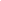 FASESDejamos huellaUnidas, fuertes, libresPróxima Estación: Alcorcón CentralConocer/ Sensibilizar Comentarios críticos en blog sobre la situación del Planeta respecto al Medio AmbienteBúsqueda de información y comentarios sobre vida de personas comprometidas o sucesos relacionados con el medio ambiente.Reflexión sobre la desigualdad de género a partir de cuentos, vídeos, juegos, etcElaboración de biografías, reportajes de inmigrantes de su entorno.Analizar/ Juzgar/ InterpretarElaboración de un reportaje periodístico, entrevistas... sobre la sociedad de consumo y sus repercusiones sobre las relaciones humanas y el medio ambiente.Mural sobre la realidad del Planeta Análisis crítico de 3 canciones o anuncios desde la perspectiva de la igualdad de género.Crear una chirigota que invierta un texto machista Elaboración de n textos, cómics, cuentos, que reflejen actitudes racistas, o de desigualdad de algún tipo.Actuar/ Comprometerse- Exposición, ppt, cómic o ensayo sobre el propio sentido de la vida en nuestra relación con el mundo.- Formulación de propuestas y debate sobre actuaciones posibles en nuestro entornoCrear cortos publicitarios de denuncia de la desigualdad de géneroExposición oral con uso de TIC  del modo de vida y cultura de sus lugares de origenSÍNTESIS DE CONTENIDOSMapa conceptual de contenidos del trimestreMapa conceptual de contenidos del trimestreMapa conceptual de contenidos del trimestreESTRATEGIAS ANIMACIÓN A LA LECTURA Y COMPRENSIÓN LECTORALecturas de textos motivadores sobre la asignatura: Cuentos Textos extraídos de novelas. Artículos periodísticos Lecturas incluidas en el libro de textoPropuesta de libros seleccionados de lectura voluntaria.Realización de guías de lectura, para facilitar el seguimiento autónomo de la lectura por parte de los alumnos.EXPRESIÓN Y COMPRENSIÓN ORALLectura en voz alta de lecturas y del libro de texto.Tormentas de ideas y puestas en común de resultados.Exposición oral de: resúmenes, respuestas de ejercicios, trabajos, etc.Respuestas orales de preguntas en clasePráctica de conversación en Idiomas (comprende y se expresa con los auxiliares de conversación)Corrección de las intervenciones orales espontáneas de los alumnos.Debates o coloquios, respetando los turnos de palabra.Utilizar estrategias de aprendizaje y recursos didácticos (diccionarios, libros de consulta, materiales multimedia, etc.), con el fin de buscar información y resolver situaciones de aprendizaje de forma autónoma.Promover y aportar herramientas para mejorar la capacidad expositiva de los alumnos: organización de ideas, corrección en el uso del lenguaje, claridad en la exposición de ideas etcInvestigar y exponer oralmente producciones audiovisuales.EXPRESIÓN Y COMPRENSIÓN ESCRITARedacciones, resúmenes y esquemas.Preguntas sobre las lecturas (lectura comprensiva)Respuestas escritas de preguntasElaboración de glosarios específicos de cada materiaTrabajos temáticosTextos de diverso tipo: argumentativo, descriptivo, narrativo, EMPRENDIMIENTOActividades que se realizan contribuyendo de manera directa a la creatividad, el control emocional y el trabajo en equipo. Además, se potenciará la autoestima.Realización y exposición de pequeños proyectos.Participación en concursos Participación en exposiciones en el centro.Realizar trabajos en grupo para favorecer el trabajo consensuado, la toma de decisiones en común, la valoración y el respeto de las opiniones de los demás.EDUCACIÓN CÍVICA Y CONSTITUCIONAL Actividades grupales de comunicación oral que favorezcan el respeto de los distintos puntos de vista y el turno en el diálogo. Mantener la comunicación de manera constructiva, superando prejuicios y mostrando tolerancia y respeto con los compañeros y todo el personal docente.Fomentar el análisis crítico de la realidad para favorecer la convivenciaTrabajos en equipo.Asistencia a charlas.Respeto de las especies y del entorno natural.Reconocimiento de la importancia de la Ciencia Intentar desarrollar en los alumnos la conciencia de identidad europea y la asunción de la ciudadanía europea con sus derechos, deberes y obligaciones.PREVENCIÓN DE CUALQUIER TIPO DE VIOLENCIA, RACISMO etcTrabajar en equipo, con grupos mixtos.Valorar la lengua extranjera como medio para acceder a otros conocimientos y culturas, y reconocer la importancia que tiene como medio de comunicación y entendimiento internacional en un mundo multicultural, tomando conciencia de las similitudes y diferencias entre las distintas culturasToma de conciencia de situaciones injustas, violentas y el aprendizaje de herramientas para prevenirlas y solucionarlasConsiderar y hacer considerar a todos, la igualdad de derechos y obligaciones de todos los alumnos.Utilizar   textos para fomentar el aprendizaje de la prevención y resolución pacífica de conflictos en todos los ámbitos de la vida personal, familiar y social, así como de los valores que sustentan la libertad, la justicia, la igualdad, el pluralismo político, la paz, la democracia, el respeto a los derechos humanos y el rechazo a la violencia terrorista y de cualquier tipo de violencia, racismo o xenofobiaFomentar actitudes de compañerismo y no violencia fomentando el trabajo en equipo, trataremos de que los alumnos adquieran hábitos de tolerancia y respeto ante cualquier opinión en los debates que llevemos a cabo, valoraremos la importancia de la convivencia pacífica entre las personas de diferentes culturas, razas, sexos y edades, la participación en las actividades se tratará que sea responsable, solidaria y constructiva apreciando las diferencias como riqueza colectiva